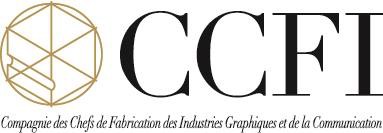 Ce bulletin, qui comporte deux pages, est à joindre à votre dossier :La première page (identification de l’imprimerie) n’est pas communiquée au jury, qui délibère à l’aveugle.La seconde page (description technique des ouvrages imprimés) est à compléter pour chaque ouvrage imprimé présenté.Le dossier comporte entre 2 et 4 ouvrages différents, imprimés en France après le 1er janvier 2023.Veillez à masquer votre nom sur les ouvrages imprimés (à défaut l’organisateur s’en chargera, avant présentation au jury).Envoyez ou déposez votre dossier, avant le 31 mai 2024, à :Cabinet BL, 8 sente des Jardins 95430 Auvers-sur-OisePlus d’infos :par mail :	ccfi.contact@gmail.comsur le site :	https://www.ccfi.asso.fr/le-cadrat-dor/par téléphone :	06 84 38 96 19Imprimerie :Personne à contacter, fonction :Mail :Tél. fixe :                                                                   Mobile : Titre/nom de l’ouvrage :Caractéristiques techniques : format, pagination, tirage, …Prépresse :Papier(s), support(s) :Impression :Finition :Matériels & équipements utilisés :Particularités techniques et difficultés surmontées :Certifications ou labels respectés dans cette production :Actions en cours dans l’imprimerie en matière de RSE (Responsabilité Sociétale et Environnementale) :